Cameron Park Community Services District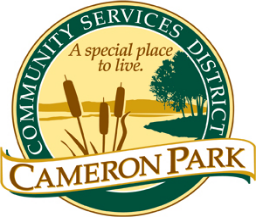 2502 Country Club DriveCameron Park, CA 95682	Covenants, Conditions & Restrictions (CC&R) Committee Monday, March 7, 20225:30 p.m.TELECONFERENCE ZOOM MEETINGhttps://us02web.zoom.us/j/89253197487Meeting ID: 892 5319 7487(Teleconference/Electronic Meeting Protocols are attached)Conformed AgendaMembers: Chair, Kelly Kantola (KK) V. Chair, Director Ellie Wooten (EW) Candace Hill-Calvert (CHC), Tim Israel (TI), Director Eric Aiston (EA), Alternate: Monique Scobey (MS)Staff:  General Manager André Pichly, CC&R Compliance Officer Jim MogCALL TO ORDER	 - 5:37ROLL CALL – KK, EW, CHC, TI – present, EA – joined after approval of the Agenda.Public testimony will be received on each agenda item as it is called. Principal party on each side of an issue is allocated 10 minutes to speak, individual comments are limited to 3 minutes except with the consent of the Committee; individuals shall be allowed to speak on an item only once. Members of the audience are asked to volunteer their name before addressing the Committee.  The Committee reserves the right to waive said rules by a majority vote.APPROVAL OF AGENDA 	Motion to approve the Agenda		EW/TI – Motion Passed		Ayes – TI/KK/CHC/EW		Noes – None		Absent – EA		Abstain - NoneDirector Aiston joined after approval of the Agenda.APPROVAL OF CONFORMED AGENDA Conformed Agenda – CC&R Meeting – January 10, 2022Conformed Agenda – CC&R Meeting – February 7, 2022Motion to approve January and February Conformed Agendas w/ Modification to February 7 Conformed Agenda		EA/TI – Motion Passed		Ayes – KK/EW/CHC/TI/EA		Noes – None		Absent – None 		Abstain - NoneOPEN FORUM Members of the public may speak on any item not on the agenda that falls within the responsibilities of the Committee.DEPARTMENT MATTERSMonthly Staff ReportOpen Violations, CC&R Violation Manager Case Detail Report (written report)Total Cases Open = 39Initial Notices – 2Referred to Legal – 1Pre-Legal Notices – 0 Final Notices - 7Courtesy Notices – 15Variance – 1 (Expired) – Letter of CC&R Committee Review sent to Owner.Prior Month’s Cleared Cases – 17Prior Month’s New Cases - 7Architectural Review Projects – Period – February 2022Projects Reviewed – 14Approved – 13 (1 case coming back with more data)Staff Updates Neighborhood Campaign Update (oral, J. Mog)Items for Future CC&R Committee Agendas -Overview of Royal Park Ct to update new committee membersItems to take to the Board of DirectorsMATTERS TO AND FROM COMMITTEE MEMBERS & STAFF	-Idea for NextDoor engagement between CCR staff and community members.ADJOURNMENT – 6:25 (KK/EA)Conformed Agenda Prepared by:			Conformed Agenda Approved by:___________________________________		___________________________________Lindsay Dorosh						Kelly Kantola, ChairBoard Secretary						CC&R Committee